Agriculture, Trade, and Cities in the Middle AgesDirections: Read through Chapter 10 Lesson 2 and fill in information on the graphic organizer about a growing Europe during the Middle Ages.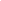 Explain how the developments in these areas are related to the rise of a modern economy in Europe?________________________________________________________________________________________________________________________________________________________________________________________________________________________________________________________________________________________________________________________________________________________________________________________________________________________________________________________________________________________________________________________________________________________________________________________________________________________________________